Методическая разработка «Модель реализации коллективно-распределенной профессиональной пробы в естественно-научном профильном предпрофессиональном классе в условиях сетевого взаимодействия».На конкурс представляются материалы образовательной деятельности ГБОУ лицея № 572 Невского района Санкт-Петербурга, касающиеся организации и проведения практико-ориентированных мероприятий в профильных естественно-научных классах. Авторы:- Петроченко Светлана Борисовна, директора ГБОУ лицея № 572 Невского района Санкт-Петербурга;- Юшков Алексей Николаевич, канд. психол. наук, доцент, научный руководитель ГБОУ лицея № 572 Невского района Санкт-Петербурга;- Елесин Дмитрий Вячеславович, заместителя директора ГБОУ лицея № 572 Невского района Санкт-Петербурга по УВР;- Чернова Виктория Георгиевна, учитель ГБОУ лицея № 572 Невского района Санкт-Петербурга.Описание педагогических условий реализации практики.Реализуемые в лицее практико-ориентированные мероприятия в профильных предпрофессиональных классах предполагают наличие:- сети профессиональных сообществ, участниками которой являются организации среднего и высшего профессионального образования, R&D-центры, высокотехнологические производственные площадки;- высокотехнологического учебного оборудования, позволяющего на базе образовательной организации воспроизводить отдельные этапы исследовательской или производственно-технологической деятельности, с полным циклом которой обучающиеся знакомятся во время посещения площадок сетевых партнеров;- педагогические кадры, обладающие достаточными компетенциями для работы с высокотехнологичным оборудованием.Общая схема организации образовательного процесса, общей рамкой которого является деятельностная профориентация, строится на взаимосвязи четырех концептов: «академические фундаментальные знания» – «технологическое применение знаний» – «использование высокотехнологических продуктов в повседневной жизни» – «большие вызовы в сфере науки и технологий». Такой комплекс взаимосвязанных представлений и компетенций соответствует современным требованиям к специалистам высокотехнологического сектора и задает пространство смыслов, внутри которого возможно профессиональное самоопределение.  Описание содержания/этапов/особенностей данной практики.Реализация практико-ориентированных мероприятий (коллективно-распределенные профессиональные пробы) в профильных предпрофессиональных классах направлена на решение следующих образовательных задач:1. Деятельностное освоение обучающимися профильных образовательных программ.2. Оценка обучающимися своих возможностей и себя в профессиональной деятельности, осознанный выбор дальнейшего профессионального образования.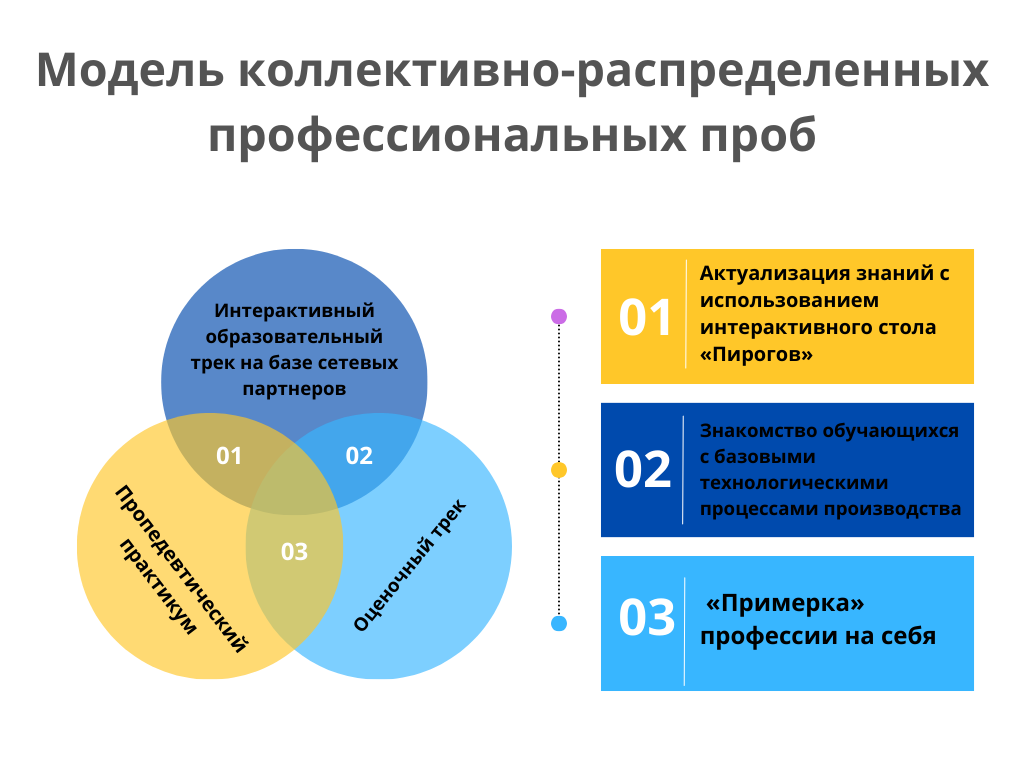 Реализуемая в лицее модель коллективно-распределенных профессиональных проб включает в себя три этапа. Этап 1. Пропедевтический практикум. Обучающиеся актуализируют знания по изучаемой дисциплине, используя образовательные возможности высокотехнологического оборудования, полученного лицеем в виде гранта.Этап 2. Интерактивный образовательный трек на базе сетевых партнеров, включающий знакомство обучающихся с базовыми технологическими процессами, требованиями к профессиональным компетенциям.  Этап 3. Оценочный трек, в рамках которого учащиеся в «Сетевой R&D-лаборатории» лицея выполняют виды деятельности, в той или иной степени соответствующие видам исследовательских, технологических, производственных деятельностей исследовательских центров и высокотехнологических производств – сетевых партнеров; «примеряют» на себя профессию. Циклы таких проб позволяют обучающимся деятельностно определить, что соответствует их интересам, сделать выбор относительно профессионального образования.  Содержание второго и третьего этапов позволяет обучающимся обнаруживать и достижения, и дефициты в собственных знаниях и умениях; обозначать зону собственного ближайшего развития (формулировать задачи на самообразование); расширять горизонты собственного видения, видеть Большие вызовы (современные исследовательские проблемы и задачи, технологические вызовы, нерешенные инженерные задачи), в решении которых они могут принять участие. Мы исходим из того, что профессиональная деятельность в её высоких формах существования – это всегда осмысленная деятельность; это деятельность целевым образом организованная, погруженная в контексты социально-культурных вызовов и проблем, ориентированная на достижение целей и получение результата (продукта). И именно относительно этих смыслов и необходимо профессиональное самоопределение старшеклассников.Коллективно-распределенные профессиональные пробы позволяют сделать вклад в решение этих задач и вызовов. Предлагаемая модель профессиональных проб может рассматриваться как модельная для решения задач профессионального самоопределения учащихся с использованием ресурсов сетевого взаимодействия и высокотехнологического учебного оборудования. 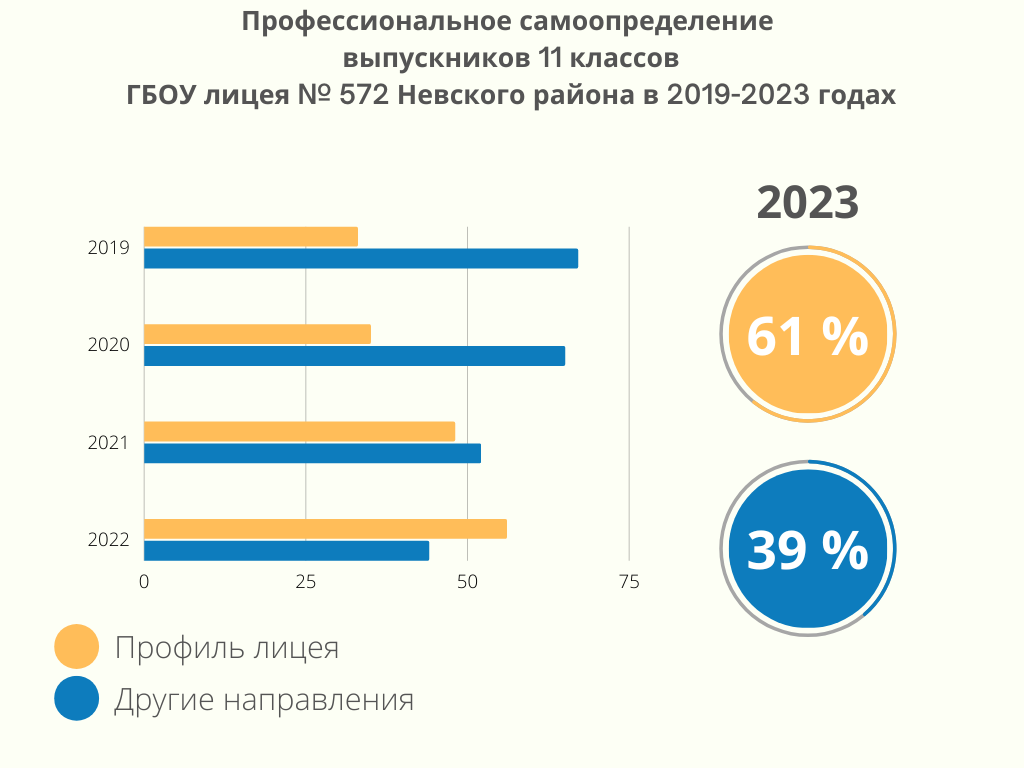 Данная модель профессиональной пробы и ее части апробирована в ходе реализации ГБОУ лицеем № 572 Невского района программ образовательных интенсивов естественно-научной направленности  для обучающихся 8-11 классов образовательных организаций Невского района: «Химико-биологическая школа» (2022, 2023 годы), «Лаборатория естественных наук» (2022, 2023 годы), «Гранит науки» (2023 год), Программ Лагеря дневного пребывания детей «ProЛето» (2022 год) и «ProЛето: наука и технологии» (2023 год). Инновационный опыт лицея по данному направлению на различных этапах разработки представлялся авторами педагогическому сообществу Невского района на семинарах, научно-практических конференциях.  Публикации об успешной апробации данной педагогической практики в 2022-2023 гг. размещались в периодическом издании Информационно-методического центра Невского района Санкт-Петербурга «Пионер», в научно-методическом журнале «Управление качеством образования: теория и практика эффективного администрирования». В течение всего периода модель профессиональной пробы оптимизировалась с учетом накопленного опыта внедрения данной педагогической практики, рекомендаций педагогического сообщества и участников образовательных отношений.Коллективно – распределенные профессиональные пробы. 1.Коллективно-распределенная профессиональная проба «Разработчик киберпротезов и имплантов».2.   Коллективно – распределенная профессиональная проба  «Техник – протезист»,«Инженер по 3D моделированию медицинских изделий».3. Коллективно-распределенная профессиональная проба«Врач функциональной диагностики».4.Коллективно – распределенная профессиональная проба  «Химик-технолог косметического производства».Литература: Профессиональная проба – путь в профессию: Методическое пособие по разработке программ практических мероприятий (профессиональных проб) для организации профориентационной работы с обучающимися / сост.: Т. В. Шатина, Н. Н. Малова, Т. Ю. Морозова. – Саранск: ЦНППМ «Педагог 13.ру», 2022. – 240 с.1 этап. Пропедевтический практикум – 45 минут.Место проведения - «Сетевая R&D-лаборатория» ГБОУ лицея № 572 Невского района. Проводит специалист ФГБУ «НМИЦ им. В.А. Алмазова».Содержание.1. Выдвижение преподавателем мотивационной интеллектуальной задачи, которую возможно решить в ходе предстоящего занятия.2.Актуализация  знаний о нервной  системе человека, одной из систем организма, объединяющей его в единое целое и осуществляющей его взаимодействие с окружающей средой. 3. Самостоятельная работа обучающихся с учебными программами интерактивного анатомического стола «Пирогов», позволяющими подробно  рассмотреть и изучить анатомию и топографию нервной системы человека.4. Рефлексия этапа: -обучающиеся предлагают решения задачи, предложенной в начале занятия;- обучающиеся обсуждают варианты профессий, где необходимо знание функционирования нервной системы.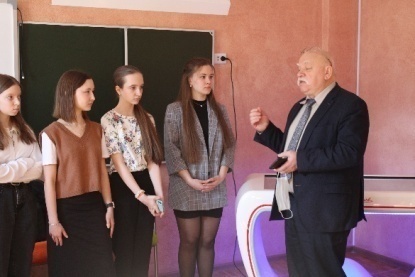 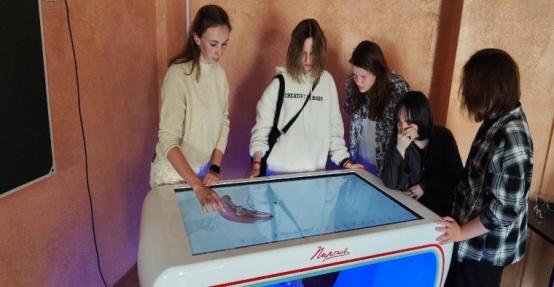 2 этап.  Интерактивный образовательный трек – 60 минут.Место проведения - ООО «Сколиолоджик.ру»Проводят специалисты предприятия.Содержание. Предприятие ООО «Сколиолоджик.ру» – современная медицинская научно-производственная организация, которая занимается реабилитацией и специализируется на производстве корсетов для безоперационного лечения сколиоза, изготовлении ортезов, протезов верхних и нижних конечностей (в том числе бионических).В ходе занятия ребята знакомятся со всеми этапами сложного и кропотливого процесса изготовления протеза, узнают, какими профессиями владеют  сотрудники этой компании, какими компетенциями им необходимо  обладать.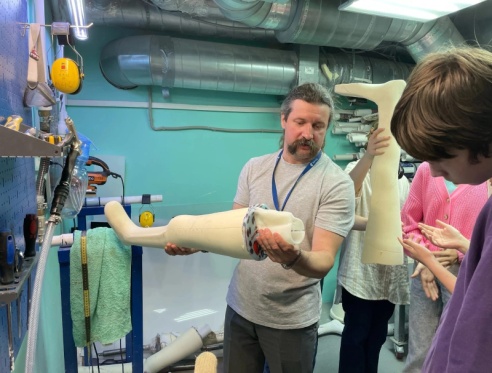 3 этап. Оценочный: «примерка» профессии – 90 минут.Место проведения - «Сетевая R&D-лаборатория» ГБОУ лицея № 572 Невского района. Проводит: учитель информатики.Конструирование макета биопротеза руки для людей с ограниченными возможностями используя набор BiTronicsNeurolab.Знакомство с понятием электромиография и ЭМГ датчиками.Настройка модуля ЭМГ BiTronicsNeurolabТренировка в управлении макетом руки происходящей за счет регистрации на поверхности кожи электромиографических сигналов посредством датчика ЭМГ, зафиксированном на предплечье.4.Проводится контроль выполнения задания:- макет собран (да/нет)- макет «отвечает» на активность мышц предплечья (да/нет). - пальца руки управляются полностью (да/нет). - макет собран за отведенное время  (да/нет).Обучающиеся делают вывод о том, чем отличается данный макет руки от протезов, которые были на предприятии (материалы, точность, индивидуальные параметры и др.).5.	Рефлексия:1. Что мне дало это событие? 2. Смог ли я сделать выбор своей профессии или нет? Если нет, то почему? 3. На каком этапе выбора профессии/ будущей занятости я нахожусь? 4. Что я буду делать иначе, участвуя в других профессиональных пробах. [1]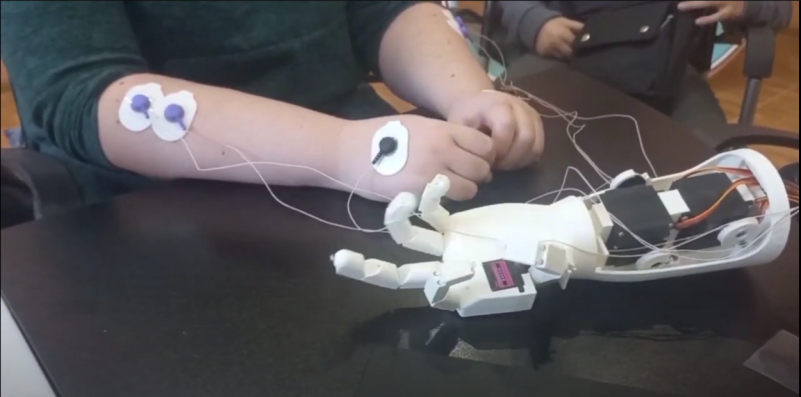 1 этап. Пропедевтический практикум – 45 минут.Место проведения - «Сетевая R&D-лаборатория» ГБОУ лицея № 572 Невского района. Проводит учитель биологии. Содержание.1. Выдвижение учителем мотивационной интеллектуальной задачи, которую возможно решить в ходе предстоящего занятия.2.Актуализация  знаний об опорно-двигательной системе человека  с использованием  интерактивного анатомического стола «Пирогов».3. Самостоятельная работа обучающихсяс учебнымипрограммами интерактивного стола «Пирогов», позволяющими рассмотреть и изучить объект в разных плоскостях, управлять проекцией и получить новые теоретические знания.4. Рефлексия этапа: -обучающиеся предлагают решения задачи, предложенной в начале занятия;-обсуждают варианты профессий, где необходимо знание опорно-двигательной системы.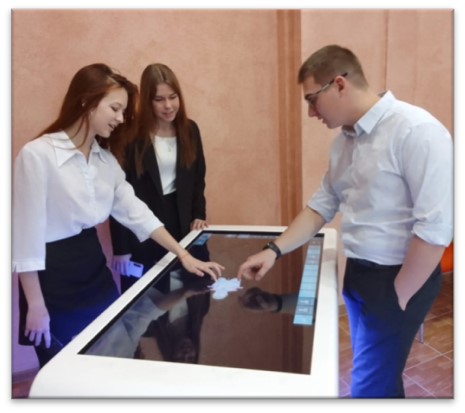 2 этап.  Интерактивный образовательный трек – 60 минут.Место проведения ФСПО (колледж) СЗИУ РАНХиГСПроводят специалисты колледжа.Содержание.Обучающиеся:- знакомятся с Программой обучения по специальности «Протезно-ортопедическая и реабилитационная техника»;   - узнают, какие компетенции необходимы будущим специалистам этого профиля в современных условиях;  - получают представление о новых технологиях в лечении заболеваний опорно-двигательной системы, в том числе с использованием 3D-печати (От простого - печати ортопедических стелек на 3D принтере после сканирования, до  печати суставов из титана для эндопротезирования). 3 этап. Оценочный: «примерка» профессии – 90 минут.Место проведения - «Сетевая R&D-лаборатория» ГБОУ лицея № 572 Невского районаПроводит: учитель информатикиОбучающиеся, используя информацию «Атласа профессий», описания компетенций профессий Федерального проекта «Билет в будущее»,  определяют, что входит в обязанности специалиста по технологии 3D-печати медицинского изделия  (разработка технологии, программного обеспечения и оборудования для 3D-печати и сопровождение реализации самого процесса печати).Учитель предлагает попробовать обучающимся себя в качестве  специалиста в области «моделирования» - реализации процесса печати на 3D-принтере.Обучающиеся получают распечатанный либо электронный материал с инструкцией по выполнению задания и  осуществляют печать «сустава».Проводится контроль выполнения задания:- 3D-модель создана (да/нет)- топология модели соответствует форме объекта (да/нет). - узнаваемость силуэта модели (узнаваем/не узнаваем). - модель создана за отведенное время  (да/нет).Обучающиеся делают вывод о том, чем отличается печать в лаборатории от реальной (материалы, точность, индивидуальные параметры и др.);5.	Рефлексия:1. Что мне дало это событие? 2. Смог ли я сделать выбор своей профессии или нет? Если нет, то почему? 3. На каком этапе выбора профессии / будущей занятости я нахожусь? 4. Что я буду делать иначе, участвуя в других профессиональных пробах. [1]Примечание: пункт1 и 2 можно поменять местами с целью рационального использования времени.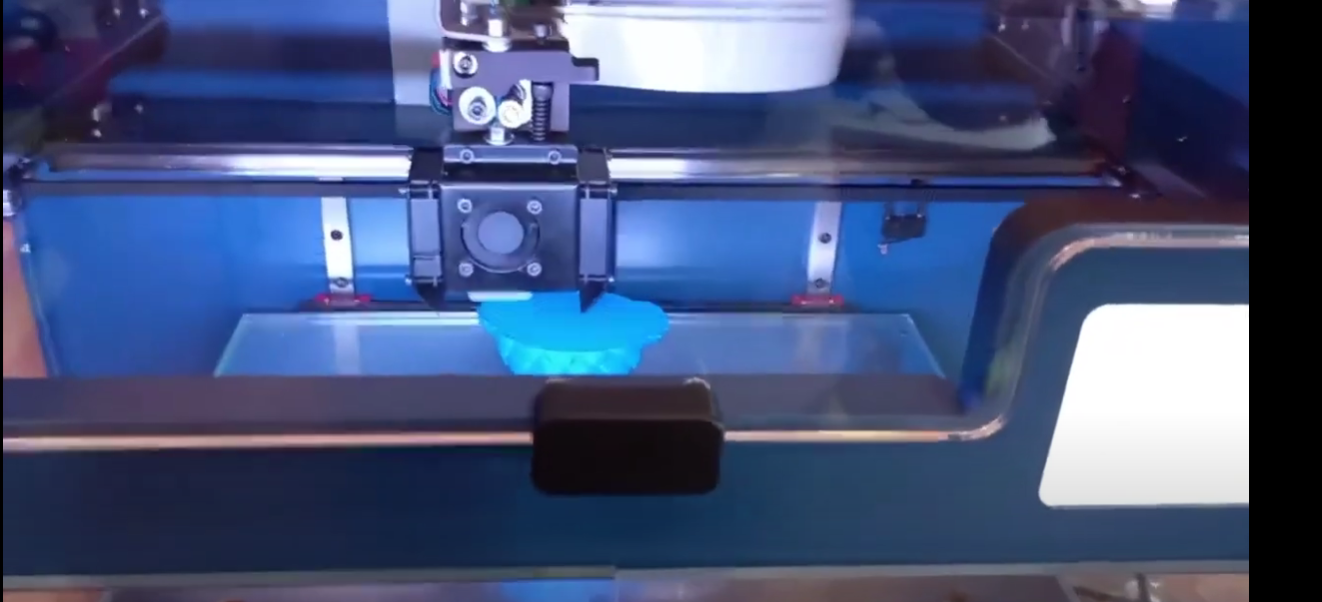 1 этап. Пропедевтический практикум – 45 минут.Место проведения - «Сетевая R&D-лаборатория» ГБОУ лицея № 572 Невского района. Проводит учитель биологии. Содержание.1. Выдвижение учителем мотивационной интеллектуальной задачи, которую возможно решить в ходе предстоящего занятия.2.Актуализация  знаний о кровеносной  системе человека (строение, функции,строение сосудов, движение крови по сосудам, строение и работа сердца, Сердечный цикл, пульс, давление крови)  с использованием интерактивного анатомического стола «Пирогов».3. Самостоятельная работа обучающихсяс учебнымипрограммами интерактивного стола «Пирогов», позволяющими рассмотреть и изучить объект в разных плоскостях, управлять проекцией и получить новые теоретические знания.4. Рефлексия этапа: -обучающиеся предлагают решения задачи, предложенной в начале занятия;-обсуждают варианты профессий, где необходимо знание кровеносной  системы.2 этап.  Интерактивный образовательный трек – 60 минут.Место проведения  ФГБУ «НМИЦ им. В.А. Алмазова». Проводят специалисты Центра.Содержание.Обучающиеся:- принимают участие в  мастер-классе «Первая медицинская помощь» в Симуляционном центре;-  знакомятся с современным оборудованием для диагностики;- наблюдают, как проводятся экспериментальные исследования безопасности и эффективности новых лекарственных и биотехнологических препаратов в Центре доклинических и трансляционных исследований.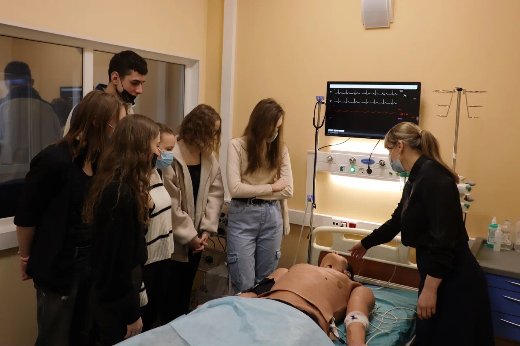 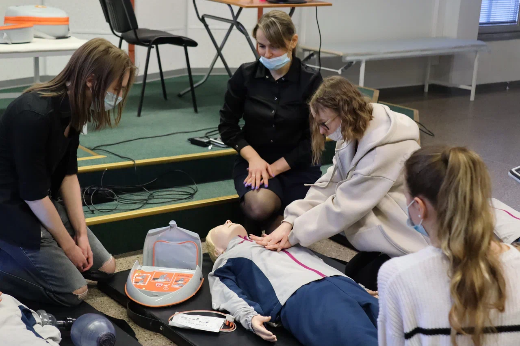 3 этап. Оценочный: «примерка» профессии – 90 минут.Место проведения - «Сетевая R&D-лаборатория» ГБОУ лицея № 572 Невского районаПроводит учитель биологии.Моделирование работы «врача функциональной диагностики» проходит с использованием оборудования нейролаборатории (Набор в области нейротехнологий, набор «Юный нейромоделист» и датчики BiTronicsNeuroLab:Ознакомление с принципами работы приборовИзмерение показателей:-     Измерение ЧСС-      Нерегулярность сердечного ритма -    «Изменение ЧСС под физической нагрузкой» -    измерение артериального давления 3. Интерпретация результатов по таблицам4. Проводится контроль выполнения задания:- удалось измерить показатели (да/нет)- удалось интерпретировать показатели (да/нет). - измерения выполнены  за отведенное время (да/нет).5.	Рефлексия:1. Что мне дало это событие? 2. Смог ли я сделать выбор своей профессии или нет? Если нет, то почему? 3. На каком этапе выбора профессии / будущей занятости я нахожусь? 4. Что я буду делать иначе, участвуя в других профессиональных пробах? [1]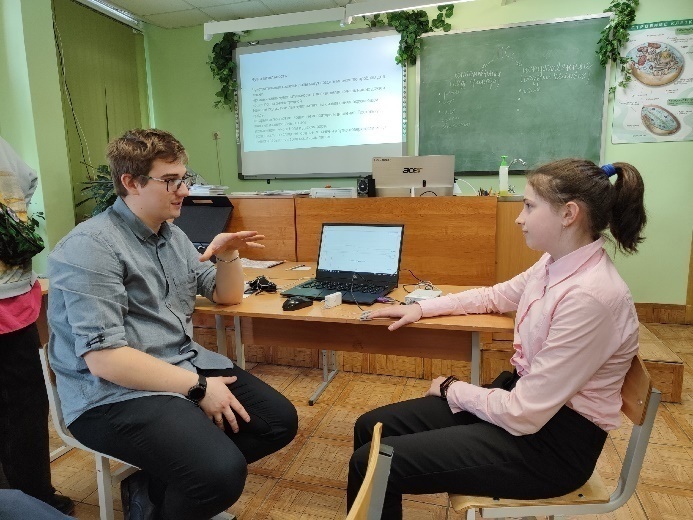 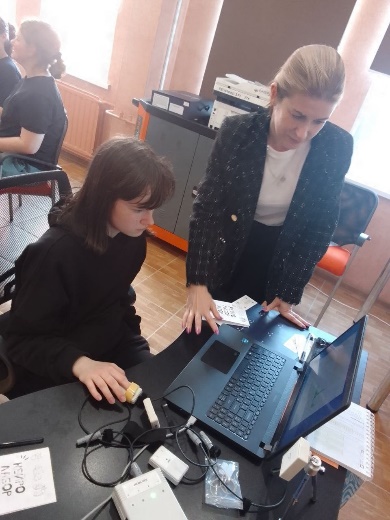 1 этап. Пропедевтический практикум – 45 минут.Место проведения - «Сетевая R&D-лаборатория» ГБОУ лицея № 572 Невского района. Проводит учитель биологии. Содержание.1. Выдвижение учителем мотивационной интеллектуальной задачи, которую возможно решить в ходе предстоящего занятия.2.Актуализация  знаний о покровной системе человека (анатомическое строение, функции)  с использованием интерактивного анатомического стола «Пирогов».3. Самостоятельная работа обучающихсяс учебнымипрограммами интерактивного стола «Пирогов», позволяющими рассмотреть и изучить строение объекта в разных плоскостях, сравнить особенности и типы кожи.4. Рефлексия этапа: -обучающиеся предлагают решения задачи, предложенной в начале занятия;-обсуждают варианты профессий, где необходимо знание покровной системы человека.2 этап.  Интерактивный образовательный трек – 60 минут.Место проведения: ФГБОУ ВО СПХФУ. Проводят специалисты Центра.Содержание.Обучающиеся:- изучают технологию производства таблетированных  препаратов;- знакомятся с методами испытания медицинских препаратов;- принимают участие в практикуме по изготовлению крема для рук и карандаша с антибактериальными свойствами.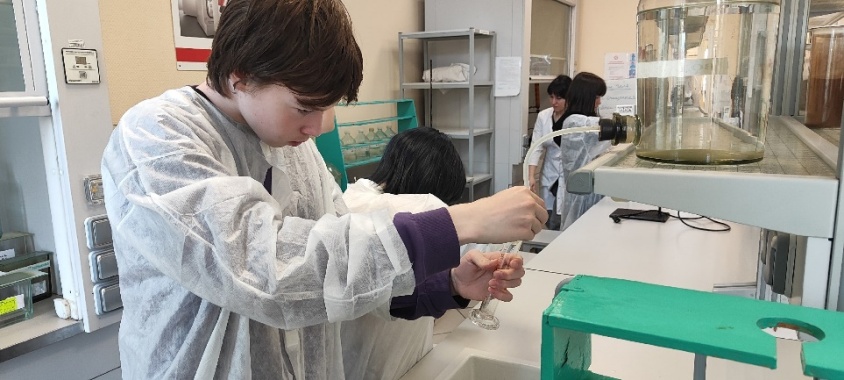 3 этап. Оценочный: «примерка» профессии – 90 минут.Место проведения - «Сетевая R&D-лаборатория» ГБОУ лицея № 572 Невского района. Проводит учитель химии.Моделирование работы «химика-технолога косметического производства» проходит с использованием оборудования Цифровой лаборатории по химии для ученика:1. Знакомство с технологией мыловарения.2. Определение ингредиентов и их пропорций для изготовления косметического средства с заданными свойствами.2. Самостоятельная работа по инструкции.3. Проводится контроль выполнения задания:- удалось сделать косметическое средство (да/нет)- удалось достичь заданных показателей (да/нет). - задание выполнено за отведенное время (да/нет).5.	Рефлексия:1. Что мне дало это событие? 2. Смог ли я сделать выбор своей профессии или нет? Если нет, то почему? 3. На каком этапе выбора профессии / будущей занятости я нахожусь? 4. Что я буду делать иначе, участвуя в других профессиональных пробах. [1]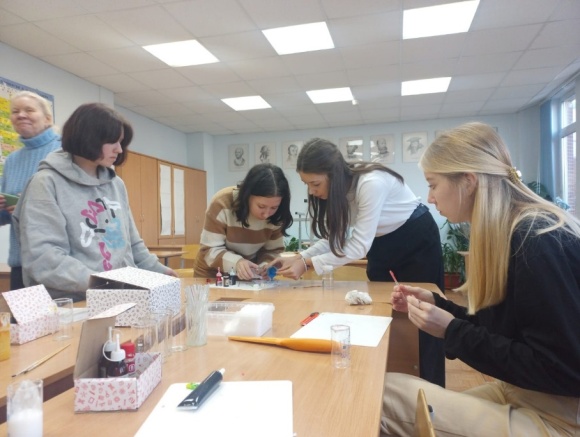 